Organic Reviewethanol2-pentanone3-ethyl-3-hexanolethoxybutane 3-methylpentanoic acidmethyl propanoateheptanal2-butanolethanoic acidbutanoic acidmethylmethanoatemethanol3-pentanolmethanol2-heptene4-octynebutanoneethylmethylaminepropylaminecycloheptane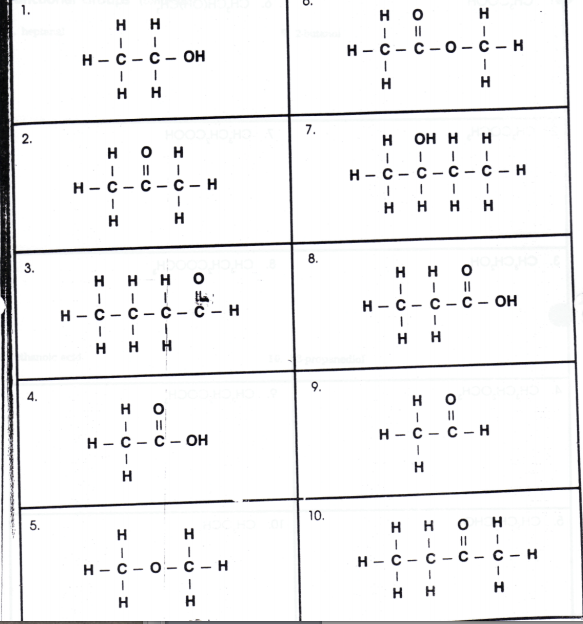 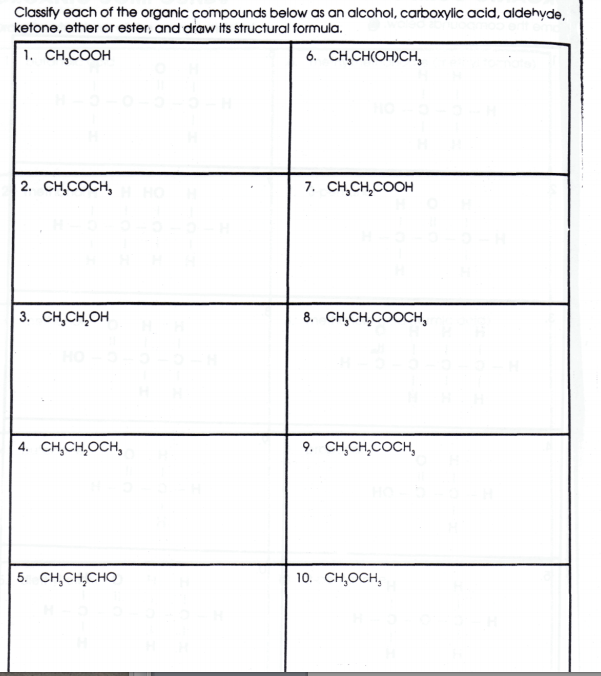 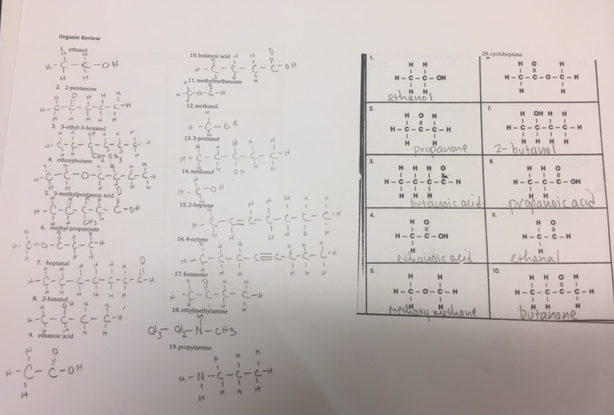 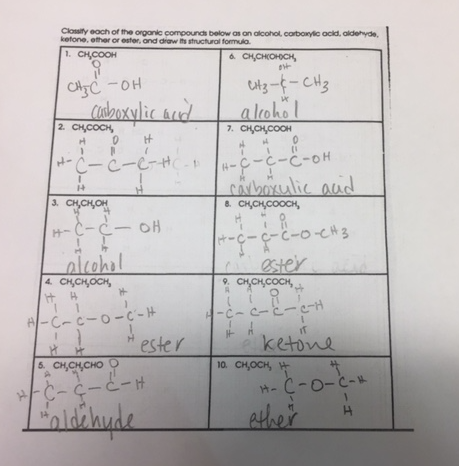 